Publicado en Ciudas de México el 12/03/2024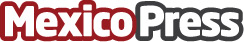 ApuestaMéxico: el valor de mercado de la La Liga MX ha crecido un 4,5% en la temporada 2023-2024La Liga MX pasó de tener una valoración total de $913.9 millones USD en 2023 a $964.4 millones USD en 2024. La valoración de mercado promedio por equipo es de  $32.14 millones USD. Los Pumas UNAM se alza como el equipo con mayor valoración de mercado con $39.8 millones USD. El jugador con mayor valor es Sergio Canales, del Club AméricaDatos de contacto:MontseByte PR 667242368Nota de prensa publicada en: https://www.mexicopress.com.mx/apuestamexico-el-valor-de-mercado-de-la-la Categorías: Nacional Finanzas Fútbol Estado de México Ciudad de México http://www.mexicopress.com.mx